附件1“体总杯”中国城市排球联赛热身活动系列赛•全国体育教育专业学生四人制排球公开赛球队报名表男子  女子                        球队名称：                                 参赛组别：“体总杯”中国城市排球联赛热身活动系列赛•全国体育教育专业学生四人制排球公开赛球队报名表男子  女子    参赛组别：号码球	员姓	名个人信息个人信息个人信息位置身份证号码备注号码球	员姓	名出生日期年、月、日体重(kg)身高(cm)位置身份证号码备注12345678身	份姓	名性别身份证号码手机号码领  队主教练单位负责人签字：	2022 年	月	日单位负责人签字：	2022 年	月	日单位负责人签字：	2022 年	月	日单位负责人签字：	2022 年	月	日单位负责人签字：	2022 年	月	日	     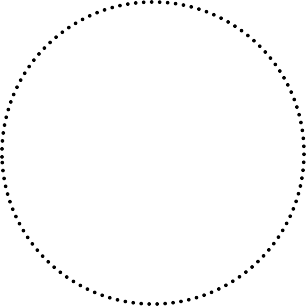    球队主体单位盖章	       	        球队主体单位盖章	       	        球队主体单位盖章	       	        球队主体单位盖章	       	        球队主体单位盖章	       